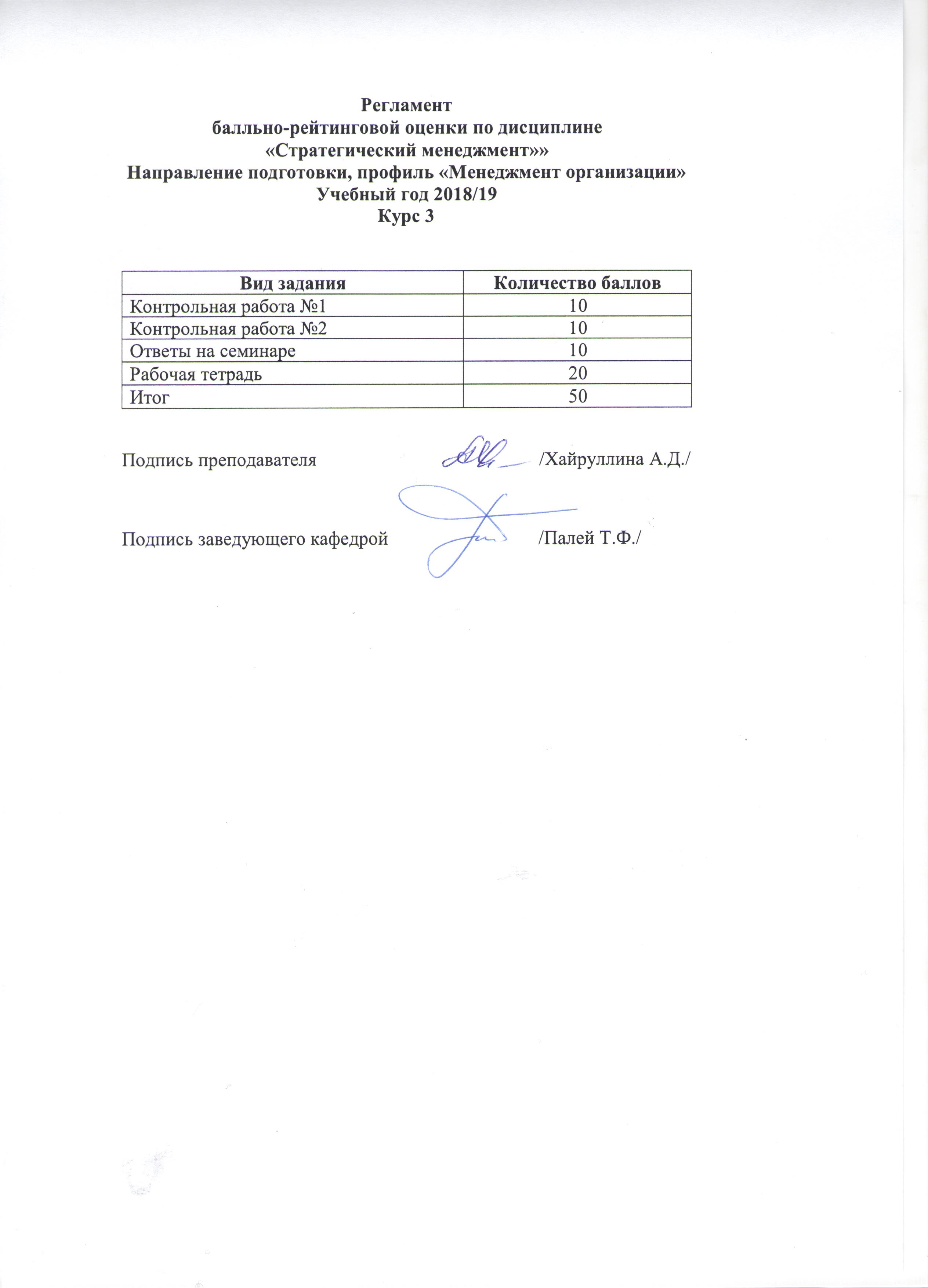 Вопросы к экзаменупо дисциплине Стратегический менеджментНаправление подготовки, профиль Менеджмент 38.03.02Учебный год 2018-2019Курс 31.	Эволюция стратегического менеджмента.2.	Эволюция систем планирования3.	Видение будущего4.	Стратегические разрывы5.	Школы стратегий.6.	Коллективная стратегия7.	Корпоративная стратегия8.	Бизнес-стратегия9.	Функциональная стратегия10.	Объекты стратегического анализа11.	PEST-анализ12.	Структура отрасли13.	Этапы отраслевого и конкурентного анализа14.	Структурный анализ отрасли15.	Портфель бизнеса.16.	Модель конкурентных сил в отрасли М.Портера17.	Процедура составления карты стратегических групп18.	Ключевые факторы успеха в отрасли19.	Цепочка создания ценности20.	Потенциал организации21.	Подсистемы внутренней среды предприятия22.	Оценка конкурентной позиции организации23.	SWOT-анализ24.	Миссия организации: сущность, функции, элементы25.	Система целей организации26.      Модели стратегического анализа.27.      Модели стратегического выбора.28.      Политика  компании.29.      SMART-принципы.30.	Стратегии сокращения.31.	Стратегии концентрации.32.      Стратегии интеграции.33.	Стратегии диверсификации.33.	Портфельная матрица BCG.34.	Портфельная матрица McKinsey35.	Портфельная матрица ADL-LC36.	Матрица Портера для выбора стратегии бизнеса (базовые стратегии конкуренции)37.	Механизм внедрения стратегии38.	График реализации стратегии39.	Функциональная матрица40.	Интеграция стратегических способностей41.	Устойчивые конкурентные преимущества44.	Способы внедрения стратегииПреподаватель			                              	/Хайруллина А.Д./Зав. кафедрой							/Палей Т.Ф./Содержание основных форм текущего контроляпо дисциплине Стратегический менеджментНаправление подготовки, профиль Менеджмент 38.03.02Учебный год 2018-2019Курс3Текущий контроль1. Устный опросТема 1История формирования стратегического управления. Характеристика, предпосылки и эволюция стратегического менеджмента. Понятие 5Р стратегии. Достоинства и недостатки школ стратегического менеджмента. Тенденции развития стратегического менеджмента. 2. Устный опросТема 21. Школа дизайна 2. Школа планирования 3. Школа позиционирования 4. Школа предпринимательства 5. Когнитивная школа 6. Школа обучения 7. Школа власти 8. Школа культуры 9. Школа внешней среды 10. Школа конфигурации 3. Устный опросТема 3Структура внешней среды организации. PEST анализ и развитие идей PEST анализа. DRETS анализ. Методы анализа конкурентной среды: анализ конкурентов, анализ рынка, анализ продукта SWOT-анализ. КейсОсобое значение имеет анализ конкурентов, определяющий силу позиции Банка на рынке (табл. 1.). Основными конкурентами Банка в области потребительского кредитования (товарные кредиты) являются: Русский Стандарт, Инвестсбербанк, Москомприватбанк.Таблица 1 - Анализ деятельности конкурентов Брянского филиала РОСБАНКа по предоставлению розничных услуг кредитования населения. Задание по кейсу: Определить ключевые факторы успеха компании.Оценить конкурентную силу конкурентов банка. Построить конкурентный профиль.4. Устный опросТема 4SNW- анализ. Модель 7 S Стратегической оценивание активов организации. Создание ключевых компетенций и их использование. VRIO анализ. Стратегический анализ цепочки ценностей М.Портера. Теория ограничений: ключ к совершенствованию бизнес-процессов. Бенчмаркинг: понятие и виды. 5. Устный опросТема 5Понятие конкурентного преимущества. Стратегии низких издержек: достоинства и недостатки. Стратегии дифференциации: достоинства и недостатки. Стратегии фокусирования: достоинства и недостатки. Использование наступательных стратегий для сохранения конкурентного преимущества. Использование оборонительных стратегий для защиты конкурентного преимущества. Инновационные стратегии. Понятие стратегии голубого океана. Приведите примеры стратегии голубого океана. Понятия инновация ценностей. Шест принципов стратегии голубого океана. Аналитические инструменты и модели: стратегическая канва, модель 4 действий: упразднить, снизить, создать, повысить 6. Устный опросТема 6Задачи и роль определения миссии организации. Взаимозависимость миссии и це-лей организации. Классификация целей организации, фирмы по уровням организационной иерархии. Принцип SMART. Дерево целей.Модель ?продукт-рынок? И.Ансоффа. Стратеги роста крупных, средних и малых фирм. Эталонные стратегии развития бизнеса. Стратегии роста: масштабирования, тиражировании и гранулирования. Стратегии вхождения в новую отрасль. Стратегии диверсификации в родственные отрасли Стратегии диверсификации в не родственные отрасли. Эффективность корпоративных стратегий ЗаданиеПоставьте задачу своему подчиненному по организации салюта к дню города по технологии СМАРТ7. Устный опросТема 7Декомпозиция целей Функциональные стратегии Операционные стратегии Структура ответственности, полномочий и вознаграждений 8. Устный опросТема 8Матрица BCG. Матрица Мак-Кинси (GE) Матрица Hofer / Schendel, Матрица Shell / DPM, Матрица ADL(стадии жизненного цикла отрасли, относительное положение на рынке) КейсПортфельный анализБизнес-портфель фирмы Плезент на рынке чая.Вопросы к конкретной ситуацииРассчитать относительную долю фирмы Плезент на рынке соответствующего сегментаПостроить матрицу портфельного анализа BCG (доля рынка/темп роста спроса).Проанализировать бизнес-портфель фирмы «Плезент» и дать рекомендации по его совершенствованию.Таблица 29. Устный опросТема 9Четыре основных стратегии фирмы в международном окружении. Стратегические альянсы как способ корпоративного развития. Стратегический аутсорсинг. Россия в ВТО: стратегические возможности и угрозы. 10. Письменная работаТема 10Управление процессами и проектами для реализации стратегии Модель CAPI Стратегический и операционный контроллингИндивидуальное заданиеЗаполнение рабочей тетради по курсуРешение кейсовПреподаватель				/Хайруллина А.Д./Т.Ф./Зав.кафедрой				/Палей Т.Ф./ПоказателиРусский СтандартИнвест-сбербанкМоском-приватбанкРОСБАНКВиды кредитовЭкспресс-кредитование(товарный кредит) Автокредитование Кредитные картыЭкспресс-кредитование (товарный кредит)Экспресс-кредитование (товарный кредит) Кредитные карты Кредит на неотложные нужды Кредитование малого бизнесаЭкспресс-кредитование (товарный кредит) Авто-кредитование Кредитные карты Кредит на неотложные нужды Скорость рассмотрения заявокОт 15 минут (в зависимости от вида кредита)От 15 минут (в зависимости от вида кред.)От 25 минут (в зависимости от вида кредита)От 30 минут (в зависимости от вида кредита) Переплата по кредитам (max-4, min-1)3412Пакет документов от заемщиков (экспресс-кредитование)Паспорт В некоторых случаях справка с места работыПаспортПаспортПаспорт В некоторых случаях справка с места раб.Качество выдаваемых кредитовКредиты предоставляются практически без проверки данных. Процент невозвратов высокий.Кредиты предоставляются всем желающим. Самое большое количество невозвратов, но они компенсируются высокими %%Предоставленные заемщиками сведения проверяются. Низкий процент не возвратов.Предоставленные заемщиками сведения проверяются. Низкий процент не возвратов. 
Качество обслуживанияБыстрое оформление документации. Нет разъяснений по переплате и дополнительным комиссиям.Быстрое оформление документации. Нет разъяснений по переплате и дополнительным комиссиям.Оформление занимает много времени, но известна переплата.Оформление занимает много времени, но заранее известна переплата и дополнительные комиссии. Характеристикибизнес-областейБизнес-областифирмы ПлезентОбъем продаж/размер области, привед. ксреднему (1.0соотв. диаметрукруга 0,5 см)Годовыетемпы приростарынка(за 2001-2005г.)Крупнейшие конкуренты фирмы вданной бизнес-областиОбъем продаж у крупнейшихконкурентовСортовой чай. США$200m/2.55%United Foods$150mСортовой чай. Канада$23.7m/0.31%Canadian Tea$25mСортовой чай. Европа$45m/0.63%United Foods$200mСортовой чай. Третьи страны,$48.5m/0.65%United Foods$15mЧай марки.«Биг Бой»$355m/4.412%Cheapco$490mЧай марки «Смол Фрай»$35m/0.412%George's Contracts$45mТравяной чай. США$55.5m/0.717%Herbal Health$20mТравяной чай. Экспорт$11m/0.117.5%Auntie Dot's$20mФруктовый чай. США$23.2m/0.318%Fruit-Tea Fun$8.5mФруктовый чай. Экспорт$4,7m/0.0618.5%Auntie Dot's$10m